Appendix C: Recruitment EmailsStudy Invitation EmailSender: e-RewardsSubject: Get Rewarded for Your Time - Study about Online Health InformationBody: Dear [NAME],Based on your e-Rewards profile, you are invited to participate in this market research study.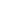 